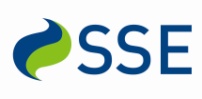 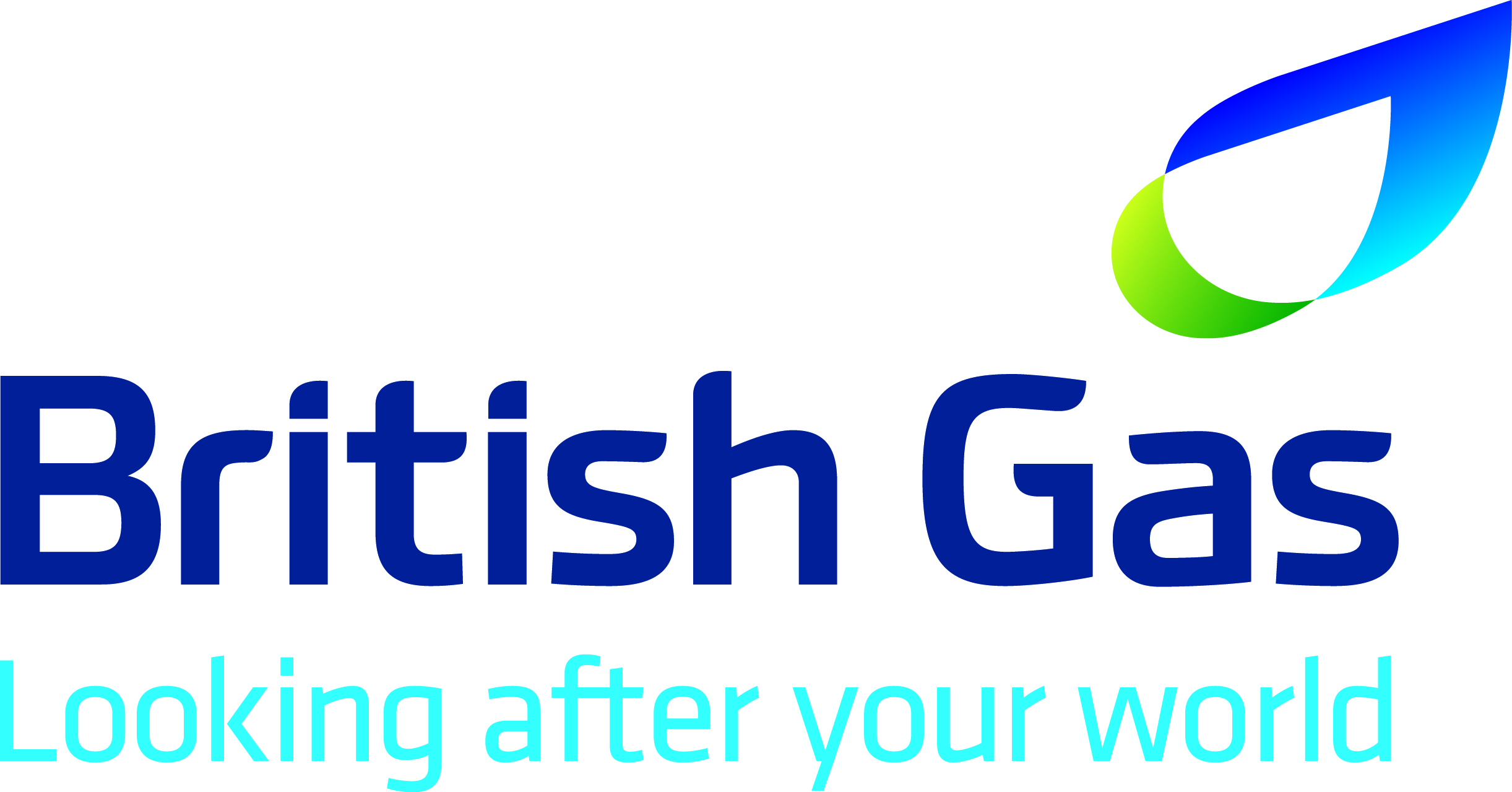 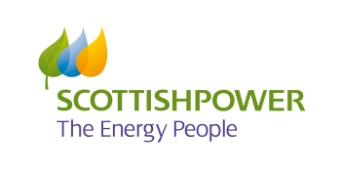 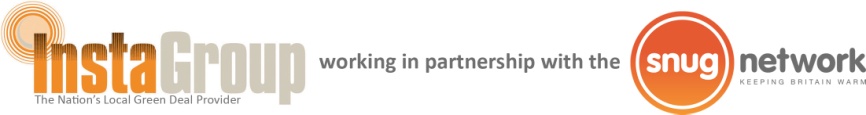 AgendaTeleconference on Monday 16/12/13 at 10amWorkshopDates to consider for next workshop and venueParity Projects – developing green deal consortium initiatives – contact them to discuss their costs & if they can do a workshop when date/venue agreedOther presentations – who?Can we get anyone from Public Health?Successful outcomes from GD Communities LA Fund – get an LA Officer to present?Community engagement – how this works for some areas?Abdul perhaps would agree to another presentation (but we need to allow longer time for this)General DiscussionPropose we discuss the Chancellors Autumn Statement and what this means for LA’s – whose doing what?Meeting dates for next year – to confirmAOB